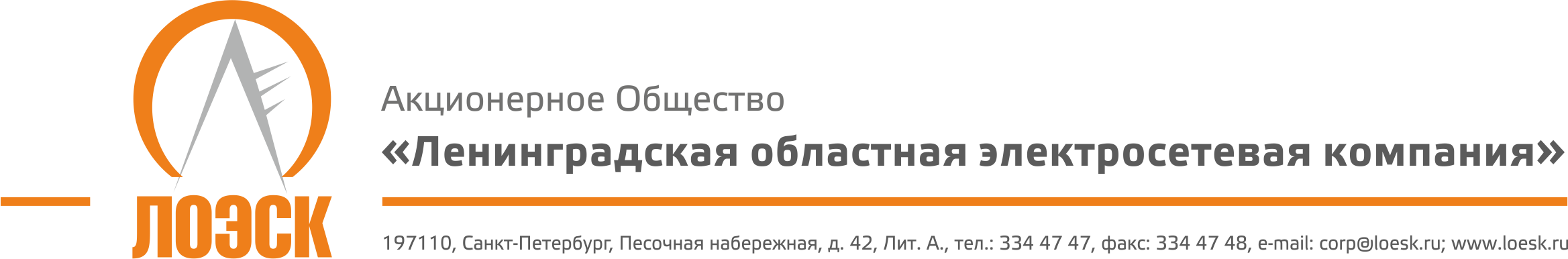 Разъяснения положений документации о запросе предложений в электронной форме №31806457868 на поставку канцелярских и хозяйственных товаров для филиалов АО «ЛОЭСК» в 2018 году№п/пВопрос по разъяснению документации о запросе предложенийРазъяснения документации о запросе предложений1.Просим уточнить, возможно ли предложить по ассортименту аналоги других торговых марок, соответствующие характеристикам, заявленным в техническом задании.Претендент имеет право предложить аналоги других торговых марок, соответствующие характеристикам, заявленным в техническом задании.